Erasmus+ Visit to Peebles, 25th November – 1st December 2018Emily, Saara, Leevi, Ken, Geremia, Eilidh: Scotland, Finland, Estonia and Italy.Something about the trip:   First impressions of Scotland /Peebles? What you are looking forward to.Thought it was like a movieNature is beautifulTiny roadsNice people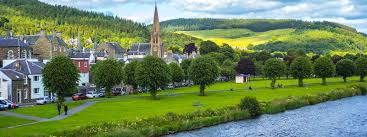 Monday 26th November: What are your first impressions of Peebles/Peebles High School, any differences you have noted between PHS and your own school? What surprised/pleased you most?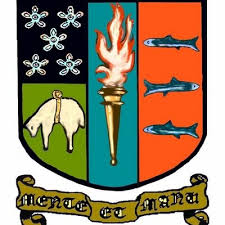 Uniform is sophisticatedLooks small from the outside but massive insideUnorganised lunchFood was good at Chinese; people are niceTuesday 27th November – Day in School: What did you do? What did you enjoy the most?Presentations in morning, classes in afternoonEnterprise fairEnglish classes was interesting; smaller classes and more people contributed to discussionPhysics was fun; Mr Campbell was really niceWednesday 28th November  -  Half Day in School & Free time with hosts: What was beneficial/interesting about the activities? What would have made it better?Panel discussion was very educationalCommon room is dirty because students are filthyWould have been better if there was some more organised activitiesLeevi and Ken went to classes; mechanics was easyPeebles would have been better if it was sunnyTown is nice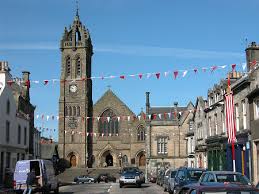 Thursday 29th November: Day Trip to Edinburgh: What were your first impressions of the city? What differences have you noticed compared to your own or other cities you have visited. The streets, shops, people (behaviour, clothes etc. etc.)?Castle was amazing/magnificent/fantasticoThere isn’t a main town squareBuildings look olderPeople are chatty and friendlyChristmas Market had a nice atmosphere; would have been nicer if it was in a town square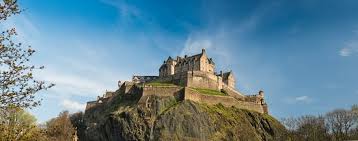 Bus home was too lateMcDonalds served us quicklyTweed fabric everywhereA lot of people in suits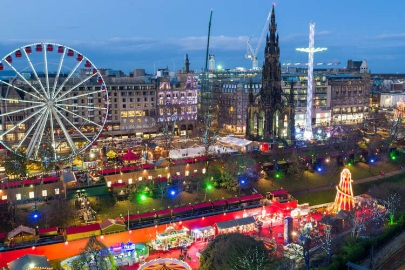 Friday 30th November: Scottish Dancing Lessons/Farewell Ceilidh/Brochure Making & DancingGoing to be so FUNWill miss my Scottish besties